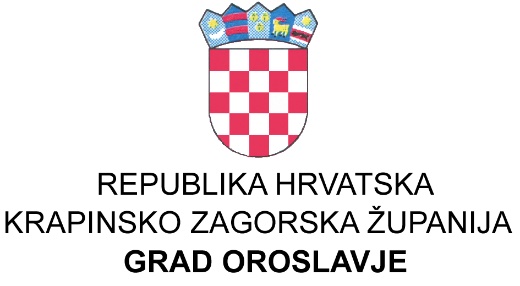 KLASA:021-04/17-01/01URBROJ:2113/01-01/01-17-04U Oroslavju, 26. 09. 2017. godine  Na temelju članka 32. Statuta Grada Oroslavja (Službeni glasnik KZŽ broj:16/09. i 13./13. ) , Gradsko vijeće Grada Oroslavja na svojoj 4. sjednici održanoj  26. 09. 2017. godine donijelo je                                                                                      PRAVILNIK                          o utvrđivanju kriterija i postupaka za dodjelu stipendije učenicima srednjih škola i studentima s područja grada Oroslavja  I  OPĆE ODREDBE                                                                    Članak  1.Ovim  pravilnikom utvrđuju se uvjeti, kriteriji i postupak dodjele stipendija učenicima srednjih škola i studentima sveučilišnih i stručnih studija sa područja grada Oroslavja (dalje u tekstu: Pravilnik)Pojmovi koji se koriste u ovom Pravilniku, a imaju rodno značenje, bez obzira na to koriste li se u ženskom ili muškom rodu, obuhvaćaju na jednak način ženski i muški rod.)                                                                    Članak 2.Sredstva za stipendije osiguravaju se u proračunu Grada Oroslavja.Vrstu, broj i mjesečnu visinu stipendija za kategoriju A i B,  odnosno vrstu deficitarnih zanimanja kao i mjesečnu visinu stipendija za kategoriju C iz članka 5. ovog Pravilnika, za svaku školsku/akademsku godinu određuje gradonačelnik, ovisno o iznosu koji je osiguran za tu namjenu u Proračunu Grada Oroslavja, a na prijedlog Komisije za dodjelu stipendija.                                                                      Članak  3.Stipendije se dodjeljuju za jednu školsku godinu putem natječaja koji raspisuje gradonačelnik i to najkasnije do 15. listopada tekuće godine, a na temelju zaključka Komisije za dodjelu stipendija.Natječaj se objavljuje na oglasnoj ploči grada Oroslavja i višekratnim emitiranjem preko Radio postaje Stubica i na web stranicama Grada.Natječaj obavezno sadrži:uvjete i kriterije za dodjelu stipendije,vrijeme trajanja Natječaja,naziv i adresu tijela kojem se zahtjevi podnose,rok u kojem će biti objavljeni rezultati Natječaja,broj stipendija koje se dodjeljuju, razdoblje isplaćivanja te mjesečni iznos stipendija.                                                                      Članak  4.Pravo sudjelovanja na natječaju za dodjelu stipendija imaju svi redoviti učenici srednjoškolskih obrazovnih programa (u daljnjem tekstu: učenici), te redoviti studenti preddiplomskih, diplomskih, integriranih preddiplomskih i diplomskih sveučilišnih studija, odnosno stručnih studija i diplomskih specijalističkih stručnih studija (u daljnjem tekstu: studenti) koji su državljani Republike Hrvatske i čiji roditelji ili skrbnici imaju prebivalište na području grada Oroslavja najmanje 6 mjeseci prije raspisivanja natječaja i koji ispunjavaju i slijedeće uvjete:1. Učenici: da su redovni učenici srednje škole, te da im je prosjek ocjena za svaki prethodni razred srednje, odnosno osmog razreda osnovne škole  najniži 2,80.2 .Studenti da nisu stariji od 27 godina,da su studenti prve godine studija(koji su se po prvi puta upisali) da imaju prosjek ocjena završnog razreda srednje škole najmanje 2,80,  ako su studenti ostalih godina studija odnosno da u prethodnoj godini studija imaju prosjek ocjena najmanje 2,50 ili najmanje 45 ECTS bodova.                                                                                    Članak  5.Gradske stipendije dodjeljuju se u sljedeće tri kategorije:A – stipendije za nadarene učenike i studente,B -  stipendije za učenike i studente po socijalnom kriteriju,C -  stipendije za učenike i studente koji se školuju za deficitarna zanimanja .    Učenici i studenti mogu podnijeti zahtjev za dodjelu stipendije samo u jednoj kategoriji.                                                                               Članak 6.Pravo podnošenja zahtjeva za Natječaj u kategoriji A imaju:učenici s prosjekom ocjena za prethodni razred srednje škole, odnosno za osmi razred osnovne škole od najmanje 4,70,2. studenti koji nisu stariji od 27 godina:   ako su studenti prve godine studija(koji su je po prvi puta upisali) da imaju prosjek ocjena završnog razreda srednje škole najmanje 4,70,-ako su studenti ostalih godina studija – da u prethodnoj godini studija imaju prosjek ocjena najmanje 4,00 i ostvareno najmanje 50 ECTS bodova.Pravo podnošenja zahtjeva za Natječaj u kategoriji  B imaju:učenici s prosjekom ocjena za prethodni razred srednje škole, odnosno za osmi razred osnovne škole od najmanje 2,80studenti koji nisu stariji od 27 godina:   - ako su studenti prve godine studija(koji su je po prvi puta upisali) da imaju prosjek ocjena završnog razreda srednje škole najmanje 2,80,- ako su studenti ostalih godina studija – da u prethodnoj godini studija imaju prosjek ocjena najmanje 2,50 i ostvareno najmanje 45 ECTS bodova.Pravo podnošenja zahtjeva za Natječaj u  kategoriji C imaju:učenici s prosjekom ocjena za prethodni razred srednje škole, odnosno za osmi razred osnovne škole od najmanje 2,80studenti koji nisu stariji od 27 godina:   ako su studenti prve godine studija(koji su je po prvi puta upisali) da imaju prosjek ocjena završnog razreda srednje škole najmanje 2,80ako su studenti ostalih godina studija – da u prethodnoj godini studija imaju prosjek ocjena najmanje 2,50 i ostvareno najmanje 45 ECTS bodova.II.  POSTUPAK I KRITERIJI ZA DODJELU STIPENDIJAČlanak  7.	Zahtjeve za dodjelu stipendija razmatra Komisija za stipendije (dalje u tekstu: Komisija) koju imenuje Gradsko vijeće, a sastoji se od predsjednika i dva člana.	Mandat  članova Komisije traje četiri godine.	Administrativne i druge poslove za potrebe Komisije obavlja Jedinstveni upravni odjel Grada Oroslavja.	Komisija, na temelju kriterija iz ovog Pravilnika, razmatra činjenično stanje i dokaze po svakom podnesenom zahtjevu, vrši bodovanje i sastavlja redoslijedne liste podnositelja zahtjeva na način da se podnositelju zahtjeva s najvećim brojem bodova dodjeljuje redni broj 1 na redoslijednoj listi.	Komisija sastavlja redoslijednu listu na način da podnositelj zahtjeva s najvećim brojem bodova nosi broj  jedan.	Pravo na stipendiju ostvaruju podnositelji zahtjeva od rednog broja 1 na redoslijednoj listi do rednog broja koji odgovara broju  odobrenih stipendija sukladno članku 2. ovog Pravilnika.	Redoslijedne liste objavljuju se na oglasnoj ploči Jedinstvenog upravnog odjela i na službenoj web stranici Grada.	U roku od 8 dana od dana objave redoslijedne liste podnositelji zahtjeva imaju pravo podnošenja pisanih prigovora Komisiji.	Po isteku roka od 8 dana Komisija razmatra prigovore i utvrđuje konačnu redoslijednu listu. Na osnovu konačne redoslijedne liste podnositeljima zahtjeva izdaju se rješenja Komisije, na koju u roku 8 dana imaju pravo žalbe gradonačelniku.	Odluka gradonačelnika na prigovore je konačna.	Ako podnositelj zahtjeva koji je ostvario pravo na stipendiju odustane od stipendije, pravo na stipendiju ostvaruje  podnositelj zahtjeva koji je slijedeći na redoslijednoj listi.II.1. POTREBNA DOKUMENTACIJA UZ ZAHTJEV                                                                            Članak  8.Zahtjevi iz članka 6. ovog pravilnika podnose se na propisanom obrascu koji izdaje Jedinstveni upravni odjel, a zainteresirani učenici i studenti mogu ga podići u toku natječaja u Jedinstvenom upravnom odjelu grada Oroslavja ili preuzeti na web stranici Grada Oroslavja; www.oroslavje.hr . Članak 9.Zahtjevu  za dodjelu učeničke stipendije u A i B kategoriji prilaže se:preslika domovnice ili osobne iskaznice,potvrda srednje škole o statusu redovitog učenika,preslika svjedodžbe zadnjeg završenog razreda srednje škole, odnosno za učenike prvog razreda srednje škole, preslika svjedodžbe osmog razreda osnovne škole, izjava podnositelja zahtjeva da ne prima stipendiju ili novčanu pomoć po drugoj osnovi (na posebnom obrascu Jedinstvenog upravnog odjela).potvrdu Grada Oroslavja da roditelji ili staratelji nemaju dugovanja prema Gradu Oroslavju po nijednoj osnovi.		Zahtjevu  za dodjelu studentske stipendije u A i B kategoriji prilaže se :  preslika domovnice ili osobne iskaznice,potvrda visokog učilišta o statusu redovitog studenta na visokom učilištu,potvrda o ostvarenom broju ECTS bodova u prethodnoj godini studija propisanih studijskim programom  ,ovjereni prijepis ocjena prethodne godine studija, preslika studentske isprave (indeksa), za studente prve godine studija, preslika svjedodžbe završnog razreda srednje škole,izjava podnositelja zahtjeva da ne prima stipendiju ili novčanu pomoć po drugoj  osnovi (na posebnom obrascu Jedinstvenog upravnog odjela),potvrda Grada Oroslavja da roditelji ili staratelji nemaju dugovanja prema Gradu Oroslavju po nijednoj osnovi.Uz opću dokumentaciju propisanu stavkom 1. i 2. ovog članka, zahtjevu  treba priložiti još sljedeću posebnu dokumentaciju, ovisno o kategoriji za koju se podnosi zahtjev za stipendijom:A – stipendije za nadarene učenike i studenteučenici i studenti:dokaze o postignutim pojedinačnim uspjesima na županijskim, regionalnim, državnim i međunarodnim natjecanjima u znanju, a zadnje godine završenog školovanja, ostalu dokumentaciju kojom se dokazuju otežavajuće okolnosti  položaja kućanstva prema kriterijima  iz ovog Pravilnika.B – stipendije za učenike i studente po socijalnom kriterijuučenici i studenti:izjavu o članovima kućanstva (na obrascu Upravnog odjela),službene potvrde o prihodima svih članova kućanstva u posljednja tri mjeseca koja prethode mjesecu objave natječaja (prema uputama iz obrasca Jedinstvenog upravnog odjela),ostalu dokumentaciju kojom se dokazuju otežavajuće okolnosti  položaja kućanstva prema kriterijima  iz ovog Pravilnika,.Zahtjevu  za dodjelu učeničke i studentske stipendije u C kategoriji prilaže se :   učenici: preslika domovnice ili osobne iskaznice,potvrda srednje škole o statusu redovitog učenika,izjava podnositelja zahtjeva da ne prima stipendiju ili novčanu pomoć po drugoj osnovi (na posebnom obrascu Upravnog odjela);studenti:preslika domovnice ili osobne iskaznice,potvrda visokog učilišta o statusu redovitog studenta na visokom učilištu,-izjava podnositelja zahtjeva da ne prima stipendiju ili novčanu pomoć po drugoj  osnovi (na posebnom obrascu Jedinstvenog upravnog odjela).Članak 10.Rok za podnošenje zahtjeva je 15 dana od dana objave natječaja, a u postupak rješavanja uzimat će se potpuno dokumentirani zahtjevi.II.2. NAČIN BODOVANJA ZAHTIJEVAČlanak 11.Način bodovanja zahtjeva za dodjelu učeničkih i studentskih stipendija kategorije A, vrši se prema sljedećim kriterijima:1. uspjeh u učenju – do 35 bodova na sljedeći način:a) srednje škole - prethodna školska godina:4,70 – 4,80              5  bodova4,81 – 4,85             10 bodova4,86 – 4,90             20 bodova4,91 – 4,99             30 bodova5,00                         35 bodovab) visoka učilišta – prethodna akademska godinaBroj ECTS bodova                                         Prosječna ocjena                                     4,81-5,00       4,61-4,80     4,41-4,60     4,21-4,40       4,00-4,2055-60                                35                     30                25                 20                    1550-54                                30                      25               20                 15                    10c) bodovanje po paralelno završenoj osnovnoj ili srednjoj školi (glazbena, plesna, baletna,itd.) prema potvrdi ustanove koja ima za to verificirane programe nadležnog Ministarstva:- za osnovnu školu   5 bodova- za srednju školu     10 bodova2. natjecanja – 28 bodova, na sljedeći način:a) županijsko natjecanje: postignuto 1.mjesto 5 bodova; 2.mjesto  4 boda 3.mjesto; 3 bodab) regionalno natjecanje:postignuto 1.mjesto 8 bodova; 2.mjesto 7 bodova; 3.mjesto 6 bodovac) državno natjecanje: bez obzira na osvojeno mjesto 10 bodova,d) dekanova nagrada -10 bodova e) rektorova nagrada -13 bodova,f) međunarodno natjecanje: bez obzira na mjesto donosi 15 bodova.Bodovanje natjecanja učenika i studenta vrši se na način da se zbroje bodovi ostvareni na svim natjecanjima na kojima je sudjelovao, a najviše do 28 bodova.3. po osnovi ostale dokumentacije kojom se dokazuju posebnosti u kućanstvu podnositelja zahtjeva – do 20 bodova na sljedeći način:Članak  12.Način bodovanja za dodjelu učeničkih i studentskih stipendija kategorije B vrši se po sljedećim kriterijima:1.socijalni status – do  40 bodovaNa osnovi podataka o članovima kućanstva (pisana izjava uz zahtjev) i dokumentacije o svim prihodima tog kućanstva, izračunava se prihod po članu kućanstva i isti se boduje.Kao mjesečni prihod članova kućanstva smatraju se prihodi  koje članovi kućanstva ostvaruju iz plaća mirovina ili drugih vrsta prihoda.Prihodi kućanstva koji se ostvaruju po nekom od kriterija u skladu sa s važećim Zakonom o socijalnoj skrbi (npr. Dječji doplatak) ne ulaze u prihode kućanstva.Iznos prihoda po članu kućanstva u odnosu na prosječnu plaću isplačenu u gospodarstvu Krapinsko-zagorske županije u prethodnoj godini,boduje se kako slijedi:Do 9,99 %                        40 bodovaOd 10 – 19,99    %         30 bodovaOd 20 – 29,99  %           25 bodovaOd 30 – 39,99  %           20 bodovaOd 40 – 49,99  %            15 bodovaOd 50 – 59,99  %           10 bodovaPreko   60 %                      5 bodova2.Dodatne otežavajuće okolnosti materijalnog položaja obitelji- do 30 bodova:1.ako učenik /student ,ili kućanstvo u kojem učenik/student živi, ostvaruje pravo na zajamčenu minimalnu naknadu                                                                     30 bodova2.djeca smrtno stradalih hrvatskih branitelja iz Domovinsko rata i djeca zatočenih ili nestalih hrvatskih branitelja iz Domovinskog rata                                                    20 bodova3.djeca bez odgovarajuće roditeljske skrbi                                                 20 bodova4.djeca civilnih invalida sa 80% do 100% oštečenja organizma               15 bodova5.djeca hrvatskih ratnih vojnih invalida iz Domovinskog rata                  15 bodova6.djeca samohranih roditelja                                                                         10 bodova7.djeca sa teškoćama u razvoju(dokaz:rješenje nadležnog tijela)           10 bodova8.ostali članovi obitelji koji se školuju(po djetetu)                                       5 bodova                                                                           Članak 13.Način bodovanja zahtjeva za dodjelu učeničkih i studentskih stipendija kategorije C vrši se prema sljedećim kriterijima:1. uspjeh u učenju – srednje škole do 35 bodova, studij do 35 bodova, na sljedeći način:a) srednje škole2,80 – 3,00           5  bodova3,01 – 4,00         10 bodova4,01 – 4,50         20 bodova4,51 – 4,99         30 bodova5,00                     35 bodovab) visoka učilišta -prethodna akademska školska godina:Broj ECTS bodova                                                Prosječna ocjena                                         4,81-5,00      4,51-4,80      4,01-4,50       3,01-4,00            2,50-3,0052-60                                     35                  30                   25                   20                         1545-51                                     30                  25                   20                   15                         10c) bodovanje po paralelno završenoj osnovnoj ili srednjoj školi (glazbena, plesna, baletna, itd.) prema potvrdi ustanove koja ima za to verificirane programe nadležnog Ministarstva:- za osnovnu školu   5 bodova- za srednju školu     10 bodova2. natjecanja – 28 bodova, na sljedeći način:a) županijsko natjecanje: postignuto 1.mjesto 5 bodova; 2.mjesto  4 boda; 3.mjesto 3 bodab) regionalno natjecanje: postignuto 1.mjesto 8 bodova; 2.mjesto 7 bodova; 3.mjesto 6 bodovac) državno natjecanje: bez obzira na osvojeno mjesto 10 bodovad) dekanova nagrada -10 bodova . e) rektorova nagrada -13 bodovaf) međunarodno natjecanje: bez obzira na mjesto donosi 15 bodovaBodovanje natjecanja učenika i studenta vrši se na način da se zbroje bodovi ostvareni na svim natjecanjima na kojima je sudjelovao, a najviše do 28 bodova.3. po osnovi ostale dokumentacije kojom se dokazuju posebnosti u kućanstvu podnositelja zahtjeva – do 20 bodova na sljedeći način:1. djeca smrtno stradalih hrvatskih branitelja iz Domovinskog rata i djeca zatočenih ili nestalih hrvatskih branitelja iz Domovinskog rata                                            20 bodova2. djeca bez odgovarajuće roditeljske skrbi                                                        20 bodova3. djeca civilnih invalida sa 80% do 100% oštećenja organizma                      15 bodova4. djeca hrvatskih ratnih vojnih invalida iz Domov inskog rata                        15 bodova5. djeca samohranih roditelja                                                                                 10 bodova6. djeca s teškoćama u razvoju u obitelji(dokaz rješenje nadležnog tijela)    10 bodova7. ostali članovi obitelji koji se školuju (po djetetu)                                               5 bodova                                                                        Članak 14.Ako dva ili više podnositelja zahtjeva u istoj kategoriji prema članku 11. i 12. ovog Pravilnika imaju jednak broj bodova, prednost imaju oni kandidati koji:1. imaju viši prosjek po osnovi uspjeha u učenju,2. imaju više bodova po osnovi natjecanja.Članak 15.Ukoliko u postupku natječaja iz jednog kućanstva sudjeluju dva ili više učenika, odnosno studenata u istoj kategoriji, pravo na stipendiju, u pravilu, ostvaruje samo jedan učenik, odnosno student.III. PRAVA I OBVEZE KORISNIKA STIPENDIJE                                                                        Članak  16.Gradonačelnik svake godine posebnom odlukom utvrđuje određeni broj učenika i studenata, određene vrste zanimanja, kao deficitarni kadar te da se školuju za zanimanja od prioritetnog interesa za Grad.Članak  17.Gradonačelnik u okviru planiranih sredstava za stipendije, posebnim zaključkom može odrediti mimo kriterija utvrđenih ovim Pravilnikom, stipendije za učenike i studente iz pojedinih područja znanosti , umjetnosti i sporta.Članak 18.Stipendije u kategoriji A i B dodjeljuju se za jednu školsku/akademsku godinu. Stipendije u kategoriji C dodjeljuju se za cijelo vrijeme trajanja školovanja pod uvjetom da:učenici do 15. rujna tekuće godine Jedinstvenom upravnom odjelu dostave potvrdu o upisu u sljedeću godinu istog obrazovnog sektora;studenti do 30. listopada tekuće godine Jedinstvenom upravnom odjelu dostave potvrdu o upisu u sljedeću godinu studija (ostvareno minimalno 50 ECTS bodova u prethodnoj godini) za koji im je stipendija i dodijeljena.Odobrene stipendije isplaćuju se od početka školske godine odnosno akademske godine.Isplata stipendija za učenike srednjih škola vrši se  od 01.09. tekuće godine do 30.06. sljedeće godine, za studente od 01.10. tekuće godine do 31. 07. sljedeće godine.Članak  19.Korisnik stipendije gubi pravo na daljnju isplatu ako samovoljno  prekine školovanje.Korisnik stipendije primljeni iznos vraća u cijelosti odmah u jednoj rati u slučaju:a) da promijeni vrstu škole ili studija bez odobrenja Grada,b) ako se po završetku ne zaposli na području Grada.IV. ZAVRŠNE ODREDBEČlanak  20.Ovaj pravilnik stupa na snagu osmog dana od objave u „Službenom glasniku Krapinsko - zagorske županije“.                                                                          Članak  21.Stupanjem na snagu ovog Pravilnika prestaje važiti  Pravilnik o utvrđivanju kriterija i postupaka za dodjelu stipendija učenicima i studentima s područja  grada Oroslavja (“Službeni glasnik Županije Krapinsko-zagorske“, broj 12./04).                                                                                                                        PREDSJEDNIK                                                                                                        GRADSKOG VIJEĆA:                                                                                                                Stanko Čičko1.djeca smrtno stradalih hrvatskih branitelja iz Domovinskog rata i djeca zatočenih ili nestalih hrvatskih branitelja iz Domovinskog rata              20 bodova2.djeca bez odgovarajuće roditeljske skrbi                                                                      20 bodova3.djeca civilnih invalida sa 80% do 100% oštećenja organizma                                   15 bodova4.djeca hrvatskih ratnih vojnih invalida iz Domovinskog rata                                      15 bodova5.djeca samohranih roditelja                                                                                             10 bodova6.djeca s teškoćama u razvoju u obitelji(dokaz rješenje nadležnog tijela)                 10 bodova7.ostali članovi obitelji koji se školuju(po djetetu)                                                         5 bodova